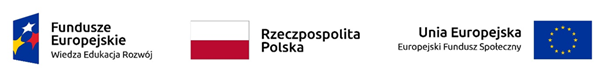 Sprostowanie w zapytaniu ofertowym dot.: „Organizacji na terenie miasteczka akademickiego PWSTE w Jarosławiu dwudniowej wystawy „Pokazy robotów – robopark” i warsztatów robotycznych. Nr postępowania: DAG/ZO/23/05/21Informujemy, iż z uwagi na rozbieżności pomiędzy zapisami w Załączniku nr 3 - Umowie oraz zapisami w Załączniku nr 2 – Szczegółowym opisie przedmiotu zamówienia, wprowadza się nowy Załącznik nr 3 - Nowa umowa, dostosowany do zapisów znajdujących się w Załączniku nr 2 - SOPZ.W związku z powyższym wydłuża się termin składania ofert z dnia 02.06.2021 r. godz. 12:00 na 07.06.2021 r. godz. 12:00. Otwarcie ofert nastąpi 07.06.2021 r. godz. 12.30